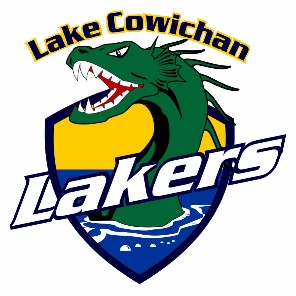 LAKE COWICHAN SCHOOLSCHOLARSHIP/BURSARY GENERAL APPLICATION FORMLast Name: 		First Name: Date of Birth (Month/Day/Year):  		Home Phone:  	Alternate Phone:  Home Address:  City:  		Province:  		Postal Code:  Mailing Address (if different):  City:    		Province:   		Postal Code:  Legal Guardian:    	Occupation:  Legal Guardian:  	Occupation:  Number of Dependent children in family:   Any special family circumstances:   Post-Secondary Program:   	Proposed College/University:   Ultimate Ambition/Career Goal:   Proposed Budget for 1st year of schooling:Attached are the following:Cover Letter  Academic ResumeReference Letters (2-3 Academic, Employment & Community)Transcript of marks  (See office)I will hereby declare that the information given in answer to all questions is true and complete in all aspects.Student Signature:  						Date:  				